True/False cash flow activity 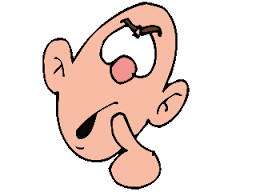 Cash is not as important as profit  FALSENet cash flow equals receipts minus payments TRUETo improve cash flow, businesses should aim to reduce cash inflows  FALSECash flow is the movement of cash into and out of a business TRUEThe closing balance can be calculated by combining the net cash flow with the opening balance TRUE  To improve cash flow businesses could negotiate longer payment terms with their suppliers  TRUEReceipts are inflows of cash from things like sales of goods and interest on investments  TRUEPoor cash flow is rarely a reason why businesses fail  FALSEManagement accountants can help firms to manage their cash  TRUE